            Aug/September 2023          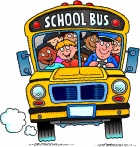 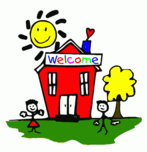 SundayMondayTuesdayWednesdayThursdayFridaySaturday28First Day of SchoolJHGBB-Home-North Central 5:30pm29Volleyball-Home-Bark River 5:30pm301st Day of School31JHGBB at Menominee 5:00pmVolleyball-Home-Mid Pen 5:30pm1NO SCHOOLFootball at North Central 6:00pm234NO SCHOOL5   Volleyball-Home-Stephenson 5:30JHGBB at Bark River 5:30pm67Volleyball at North Dickinson 5:308Football at Ontonagon 6:00pm91011GSRP-1st Day12JHGBB at Stephenson 5:30pm1314Volleyball at Rapid River 5:00JHGBB at North Central 5:30pm15Football at Crystal Falls 6:00pm16Volleyball at Forest Park 9:00am1718JHGBB-Home-Holy Name 5:30pm1920Board Meeting21Volleyball at Florence 5:30pmJHGBB-Home-Holy Name 5:30pm22232425JHGBB-Home-Bark River 5:00pm26Volleyball-Home-Superior Central 5:30pm2728Volleyball at Mid Pen 5:00pmJHGBB-Home-Stephenson 5:00pm2930Football-Home-Bessemer 1:00pm